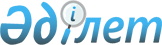 О снятии ограничительных мероприятий на территории крестьянского хозяйства "Мереке" Уштобинского сельского округаПостановление акимата Бухар-Жырауского района Карагандинской области от 27 сентября 2016 года № 32/01      В соответствии с Законами Республики Казахстан от 23 января 2001 года "О местном государственном управлении и самоуправлении в Республике Казахстан", от 10 июля 2002 года "О ветеринарии", и на основании представления исполняющего обязанности руководителя государственного учреждения "Бухар-Жырауская районная территориальная инспекция Комитета ветеринарного контроля и надзора Министерства сельского хозяйства Республики Казахстан" от 26 сентября 2016 года № 06-3-02-33/460 акимат района ПОСТАНОВЛЯЕТ:

      1. В связи с проведением комплекса ветеринарно – санитарных мероприятий по ликвидации очага заболевания бруцеллеза среди крупного рогатого скота Уштобинского сельского округа снять ограничительные мероприятия, установленные на территории крестьянского хозяйства "Мереке" Уштобинского сельского округа.

      2. Признать утратившим силу постановление акимата Бухар–Жырауского района "Об установлении ограничительных мероприятий в крестьянского хозяйства "Мереке" Уштобинского сельского округа" от 3 декабря 2015 года № 47/01 (зарегистрировано в Реестре государственной регистрации нормативных правовых актов за № 3571, опубликовано в районной газете "Бұқар жырау жаршысы" от 28 ноября 2015 года № 47 (1133), в информационно–правовой системе "Әділет" 8 января 2016 года.

      3. Контроль за выполнением настоящего постановления возложить на заместителя акима района Акпанову Айганым Жолшоровну.



      "СОГЛАСОВАНО"



      "26" 09 2016 год


					© 2012. РГП на ПХВ «Институт законодательства и правовой информации Республики Казахстан» Министерства юстиции Республики Казахстан
				
      Аким района

Н. Кобжанов

      Исполняющий обязанности руководителя
государственного учреждения
"Бухар Жырауская районная 
территориальная инспекция
Комитета ветеринарного контроля
и надзора Министерства сельского хозяйства
Республики Казахстан"
______________________ М. Жанашев
